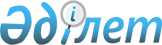 О внесении изменений в решение Шортандинского районного маслихата от 26 декабря 2023 года № 8С-14/2 "О бюджетах поселков, сельских округов на 2024-2026 годы"Решение Шортандинского районного маслихата Акмолинской области от 31 мая 2024 года № 8С-20/4
      Шортандинский районный маслихат РЕШИЛ:
      1. Внести в решение Шортандинского районного маслихата "О бюджетах поселков, сельских округов на 2024-2026 годы" от 26 декабря 2023 года № 8С-14/2 следующие изменения:
      подпункты 1), 2), 5), 6) пункта 1 изложить в новой редакции:
      "1) доходы – 276 473,5 тысяч тенге, в том числе:
      налоговые поступления – 69 838 тысяч тенге;
      поступления от продажи основного капитала – 6 000 тысяч тенге;
      поступления трансфертов – 200 635,5 тысяч тенге;
      2) затраты – 296 474 тысяч тенге;
      5) дефицит (профицит) бюджета – (-20 000,5) тысяч тенге;
      6) финансирование дефицита (использование профицита) бюджета – 20 000,5 тысяч тенге.";
      подпункты 1), 2), 5), 6) пункта 2 изложить в новой редакции:
      "1) доходы – 79 486 тысяч тенге, в том числе:
      налоговые поступления – 59 300 тысяч тенге;
      поступления трансфертов – 20 186 тысяч тенге;
      2) затраты – 88 986 тысяч тенге;
      5) дефицит (профицит) бюджета – (-9 500) тысяч тенге;
      6) финансирование дефицита (использование профицита) бюджета – 9 500 тысяч тенге.";
      подпункты 1), 2), 5), 6) пункта 3 изложить в новой редакции:
      "1) доходы – 122 045 тысяч тенге, в том числе:
      налоговые поступления – 41 191 тысяч тенге;
      поступления от продажи основного капитала – 3 900 тысяч тенге;
      поступления трансфертов – 76 954 тысяч тенге;
      2) затраты – 184 568,5 тысяч тенге;
      5) дефицит (профицит) бюджета – (-62 523,5) тысяч тенге;
      6) финансирование дефицита (использование профицита) бюджета – 62 523,5 тысяч тенге.";
      подпункты 1), 2), 5), 6) пункта 4 изложить в новой редакции:
      "1) доходы – 49 830 тысяч тенге, в том числе:
      налоговые поступления – 14 421 тысяч тенге;
      поступления от продажи основного капитала – 200 тысяч тенге;
      поступления трансфертов – 35 209 тысяч тенге;
      2) затраты – 52 830 тысяч тенге;
      5) дефицит (профицит) бюджета – (-3 000) тысяч тенге;
      6) финансирование дефицита (использование профицита) бюджета – 3 000 тысяч тенге.";
      подпункты 1), 2) пункта 5 изложить в новой редакции:
      "1) доходы – 141 561 тысяч тенге, в том числе:
      налоговые поступления – 28 653 тысяч тенге;
      поступления от продажи основного капитала – 13 000 тысяч тенге;
      поступления трансфертов – 99 908 тысяч тенге;
      2) затраты – 141 561 тысяч тенге;";
      подпункты 1), 2, 5), 6) пункта 6 изложить в новой редакции:
      "1) доходы – 97 544 тысяч тенге, в том числе:
      налоговые поступления – 9 837 тысяч тенге;
      поступления от продажи основного капитала – 1 500 тысяч тенге;
      поступления трансфертов – 86 207 тысяч тенге;
      2) затраты – 99 744 тысяч тенге;
      5) дефицит (профицит) бюджета – (-2 200) тысяч тенге;
      6) финансирование дефицита (использование профицита) бюджета – 2 200 тысяч тенге.";
      подпункты 1), 2), 5), 6) пункта 7 изложить в новой редакции:
      "1) доходы – 170 111 тысяч тенге, в том числе:
      налоговые поступления – 8 407 тысяч тенге;
      поступления от продажи основного капитала – 200 тысяч тенге;
      поступления трансфертов – 161 504 тысяч тенге;
      2) затраты – 178 311,1 тысяч тенге;
      5) дефицит (профицит) бюджета – (-8 200,1) тысяч тенге;
      6) финансирование дефицита (использование профицита) бюджета – 8 200,1 тысяч тенге.";
      подпункты 2), 5), 6) пункта 8 изложить в новой редакции:
      "2) затраты – 34 536 тысяч тенге;
      5) дефицит (профицит) бюджета – (-800) тысяч тенге;
      6) финансирование дефицита (использование профицита) бюджета – 800 тысяч тенге.";
      подпункт 1), 2), 5), 6) пункта 9 изложить в новой редакции:
      "1) доходы – 37 255 тысяч тенге, в том числе:
      налоговые поступления – 3 877 тысяч тенге;
      неналоговые поступления – 155 тысяч тенге;
      поступления от продажи основного капитала – 200 тысяч тенге;
      поступления трансфертов – 33 023 тысяч тенге;
      2) затраты – 38 755,2 тысяч тенге;
      5) дефицит (профицит) бюджета – (-1 500,2) тысяч тенге;
      6) финансирование дефицита (использование профицита) бюджета – 1 500,2 тысяч тенге.";
      подпункты 1), 2), 5), 6) пункта 10 изложить в новой редакции:
      "1) доходы – 69 737,5 тысяч тенге, в том числе:
      налоговые поступления – 4 624 тысяч тенге;
      неналоговые поступления – 80 тысяч тенге;
      поступления от продажи основного капитала – 1 838,1 тысяч тенге;
      поступления трансфертов – 63 195,4 тысяч тенге;
      2) затраты – 73 768,6 тысяч тенге;
      5) дефицит (профицит) бюджета – (-4 031,1) тысяч тенге;
      6) финансирование дефицита (использование профицита) бюджета – 4 031,1тысяч тенге.";
      подпункты 1), 2), 5), 6) пункта 11 изложить в новой редакции:
      "1) доходы – 30 395 тысяч тенге, в том числе:
      налоговые поступления – 3 489 тысяч тенге;
      поступления от продажи основного капитала – 6 000 тысяч тенге;
      поступления трансфертов – 20 906 тысяч тенге;
      2) затраты – 32 353 тысяч тенге;
      5) дефицит (профицит) бюджета – (-1 958) тысяч тенге;
      6) финансирование дефицита (использование профицита) бюджета – 1 958 тысяч тенге.";
      приложения 1, 4, 7, 10, 13, 16, 19, 22, 25, 28, 31, 35 к указанному решению изложить в новой редакции, согласно приложениям 1, 2, 3, 4, 5, 6, 7, 8, 9, 10, 11, 12 к настоящему решению.
      2. Настоящее решение вводится в действие с 1 января 2024 года. Бюджет поселка Шортанды на 2024 год Бюджет поселка Жолымбет на 2024 год Бюджет Дамсинского сельского округа на 2024 год Бюджет Новокубанского сельского округа на 2024 год Бюджет сельского округа Бозайгыр на 2024 год Бюджет сельского округа Бектау на 2024 год Бюджет Петровского сельского округа на 2024 год Бюджет Андреевского сельского округа на 2024 год Бюджет Раевского сельского округа на 2024 год Бюджет Пригородного сельского округа на 2024 год Бюджет Новоселовского сельского округа на 2024 год Целевые трансферты за счет средств местного бюджета на 2024 год
					© 2012. РГП на ПХВ «Институт законодательства и правовой информации Республики Казахстан» Министерства юстиции Республики Казахстан
				
      Председатель Шортандинского районного маслихата 

Г.Садвокасова
Приложение 1 к решению
Шортандинского районного
маслихата № 8С-20/4
от 31 мая 2024 годаПриложение 1 к решению
Шортандинского районного
маслихата № 8С-14/2
от 26 декабря 2023 года
Функциональная группа
Категория
Функциональная группа
Категория
Функциональная группа
Категория
Функциональная группа
Категория
Функциональная группа
Категория
Сумма, тысяч тенге
Функциональная подгруппа
Функциональная подгруппа
Функциональная подгруппа
Функциональная подгруппа
Сумма, тысяч тенге
Класс 
Класс 
Класс 
Класс 
Сумма, тысяч тенге
Администратор бюджетных программ
Администратор бюджетных программ
Администратор бюджетных программ
Сумма, тысяч тенге
Подкласс 
Подкласс 
Подкласс 
Сумма, тысяч тенге
Программа
Программа
Сумма, тысяч тенге
1
2
3
4
5
6
I. Доходы
276473,5
1
Налоговые поступления
69838
01
Подоходный налог 
33000
2
Индивидуальный подоходный налог
33000
04
Hалоги на собственность
34841
1
Hалоги на имущество
1280
3
Земельный налог
2400
4
Hалог на транспортные средства
31161
05
Внутренние налоги на товары, работы и услуги
1997
3
Поступления за использование природных и других ресурсов
1737
4
Сборы за ведение предпринимательской и профессиональной деятельности
260
3
Поступления от продажи основного капитала
6000
03
Продажа земли и нематериальных активов
6000
1
Продажа земли
6000
4
Поступления трансфертов 
200635,5
02
Трансферты из вышестоящих органов государственного управления
200635,5
3
Трансферты из районного (города областного значения) бюджета
200635,5
II. Затраты
296474
01
Государственные услуги общего характера
65992
1
Представительные, исполнительные и другие органы, выполняющие общие функции государственного управления
65992
124
Аппарат акима города районного значения, села, поселка, сельского округа
65992
001
Услуги по обеспечению деятельности акима города районного значения, села, поселка сельского округа
65992
06
Социальная помощь и социальное обеспечение
3098
2
Социальная помощь
3098
124
Аппарат акима города районного значения, села, поселка, сельского округа
3098
003
Оказание социальной помощи нуждающимся гражданам на дому
3098
07
Жилищно-коммунальное хозяйство
202383,5
3
Благоустройство населенных пунктов
202383,5
124
Аппарат акима города районного значения, села, поселка, сельского округа
202383,5
008
Освещение улиц в населенных пунктах
29376
009
Обеспечение санитарии населенных пунктов
10067,5
010
Содержание мест захоронений и погребение безродных
86
011
Благоустройство и озеленение населенных пунктов
162854
12
Транспорт и коммуникации
25000
1
Автомобильный транспорт
25000
124
Аппарат акима города районного значения, села, поселка, сельского округа
25000
013
Обеспечение функционирования автомобильных дорог в городах районного значения, селах, поселках, сельских округах
25000
15
Трансферты
0,5
1
Трансферты
0,5
124
Аппарат акима города районного значения, села, поселка, сельского округа
0,5
048
Возврат неиспользованных (недоиспользованных) целевых трансфертов
0,5
III. Чистое бюджетное кредитование
0
Бюджетные кредиты
0
ІV. Сальдо по операциям с финансовыми активами 
0
Приобретение финансовых активов 
0
V. Дефицит (профицит) бюджета
-20000,5
VI. Финансирование дефицита (использование профицита) бюджета
20000,5Приложение 2 к решению
Шортандинского районного
маслихата № 8С-20/4
от 31 мая 2024 годаПриложение 4 к решению
Шортандинского районного
маслихата № 8С-14/2
от 26 декабря 2023 года
Функциональная группа
Категория
Функциональная группа
Категория
Функциональная группа
Категория
Функциональная группа
Категория
Функциональная группа
Категория
Сумма, тысяч тенге
Функциональная подгруппа
Функциональная подгруппа
Функциональная подгруппа
Функциональная подгруппа
Сумма, тысяч тенге
Класс 
Класс 
Класс 
Класс 
Сумма, тысяч тенге
Администратор бюджетных программ
Администратор бюджетных программ
Администратор бюджетных программ
Сумма, тысяч тенге
Подкласс 
Подкласс 
Подкласс 
Сумма, тысяч тенге
Программа
Программа
Сумма, тысяч тенге
1
2
3
4
5
6
I. Доходы
79486
1
Налоговые поступления
59300
01
Подоходный налог 
23000
2
Индивидуальный подоходный налог
23000
04
Hалоги на собственность
15300
1
Hалоги на имущество
900
3
Земельный налог
400
4
Hалог на транспортные средства
14000
05
Внутренние налоги на товары, работы и услуги
21000
3
Поступления за использование природных и других ресурсов
21000
4
Поступления трансфертов 
20186
02
Трансферты из вышестоящих органов государственного управления
20186
3
Трансферты из районного (города областного значения) бюджета
20186
II. Затраты
88986
01
Государственные услуги общего характера
36729
1
Представительные, исполнительные и другие органы, выполняющие общие функции государственного управления
36729
124
Аппарат акима города районного значения, села, поселка, сельского округа
36729
001
Услуги по обеспечению деятельности акима города районного значения, села, поселка сельского округа
36729
06
Социальная помощь и социальное обеспечение
6156
2
Социальная помощь
6156
124
Аппарат акима города районного значения, села, поселка, сельского округа
6156
003
Оказание социальной помощи нуждающимся гражданам на дому
6156
07
Жилищно-коммунальное хозяйство
41028
3
Благоустройство населенных пунктов
41028
124
Аппарат акима города районного значения, села, поселка, сельского округа
41028
008
Освещение улиц в населенных пунктах
2400
009
Обеспечение санитарии населенных пунктов
229
011
Благоустройство и озеленение населенных пунктов
38399
12
Транспорт и коммуникации
5073
1
Автомобильный транспорт
5073
124
Аппарат акима города районного значения, села, поселка, сельского округа
5073
013
Обеспечение функционирования автомобильных дорог в городах районного значения, селах, поселках, сельских округах
5073
III. Чистое бюджетное кредитование
0
Бюджетные кредиты
0
ІV. Сальдо по операциям с финансовыми активами 
0
Приобретение финансовых активов 
0
V. Дефицит (профицит) бюджета
-9500
VI. Финансирование дефицита (использование профицита) бюджета
9500Приложение 3 к решению
Шортандинского районного
маслихата № 8С-20/4
от 31 мая 2024 годаПриложение 7 к решению
Шортандинского районного
маслихата № 8С-14/2
от 26 декабря 2023 года
Функциональная группа
Категория
Функциональная группа
Категория
Функциональная группа
Категория
Функциональная группа
Категория
Функциональная группа
Категория
Сумма, тысяч тенге
Функциональная подгруппа
Функциональная подгруппа
Функциональная подгруппа
Функциональная подгруппа
Сумма, тысяч тенге
Класс 
Класс 
Класс 
Класс 
Сумма, тысяч тенге
Администратор бюджетных программ
Администратор бюджетных программ
Администратор бюджетных программ
Сумма, тысяч тенге
Подкласс 
Подкласс 
Подкласс 
Сумма, тысяч тенге
Программа
Программа
Сумма, тысяч тенге
1
2
3
4
5
6
I. Доходы
122045
1
Налоговые поступления
41191
01
Подоходный налог 
22620
2
Индивидуальный подоходный налог
22620
04
Hалоги на собственность
18411
1
Hалоги на имущество
1820
3
Земельный налог
891
4
Hалог на транспортные средства
15700
05
Внутренние налоги на товары, работы и услуги
160
4
Сборы за ведение предпринимательской и профессиональной деятельности
160
3
Поступления от продажи основного капитала
3900
03
Продажа земли и нематериальных активов
3900
1
Продажа земли
3900
4
Поступления трансфертов 
76954
02
Трансферты из вышестоящих органов государственного управления
76954
3
Трансферты из районного (города областного значения) бюджета
76954
II. Затраты
184568,5
01
Государственные услуги общего характера
50538,5
1
Представительные, исполнительные и другие органы, выполняющие общие функции государственного управления
50538,5
124
Аппарат акима города районного значения, села, поселка, сельского округа
50538,5
001
Услуги по обеспечению деятельности акима города районного значения, села, поселка сельского округа
50538,5
06
Социальная помощь и социальное обеспечение
699
2
Социальная помощь
699
124
Аппарат акима города районного значения, села, поселка, сельского округа
699
003
Оказание социальной помощи нуждающимся гражданам на дому
699
07
Жилищно-коммунальное хозяйство
48658
3
Благоустройство населенных пунктов
48658
124
Аппарат акима города районного значения, села, поселка, сельского округа
48658
008
Освещение улиц в населенных пунктах
3200
009
Обеспечение санитарии населенных пунктов
343
010
Содержание мест захоронений и погребение безродных
115
011
Благоустройство и озеленение населенных пунктов
45000
12
Транспорт и коммуникации
84673
1
Автомобильный транспорт
84673
124
Аппарат акима города районного значения, села, поселка, сельского округа
84673
013
Обеспечение функционирования автомобильных дорог в городах районного значения, селах, поселках, сельских округах
2673
045
Капитальный и средний ремонт автомобильных дорог в городах районного значения, селах, поселках, сельских округах
82000
III. Чистое бюджетное кредитование
0
Бюджетные кредиты
0
ІV. Сальдо по операциям с финансовыми активами 
0
Приобретение финансовых активов 
0
V. Дефицит (профицит) бюджета
-62523,5
VI. Финансирование дефицита (использование профицита) бюджета
62523,5Приложение 4 к решению
Шортандинского районного
маслихата № 8С-20/4
от 31 мая 2024 годаПриложение 10 к решению
Шортандинского районного
маслихата № 8С-14/2
от 26 декабря 2023 года
Функциональная группа
Категория 
Функциональная группа
Категория 
Функциональная группа
Категория 
Функциональная группа
Категория 
Функциональная группа
Категория 
Сумма, тысяч тенге
Функциональная подгруппа
Функциональная подгруппа
Функциональная подгруппа
Функциональная подгруппа
Сумма, тысяч тенге
Класс 
Класс 
Класс 
Класс 
Сумма, тысяч тенге
Администратор бюджетных программ
Администратор бюджетных программ
Администратор бюджетных программ
Сумма, тысяч тенге
Подкласс 
Подкласс 
Подкласс 
Сумма, тысяч тенге
Программа
Программа
Сумма, тысяч тенге
1
2
3
4
5
6
I. Доходы
49830
1
Налоговые поступления
14421
01
Подоходный налог 
8700
2
Индивидуальный подоходный налог
8700
04
Hалоги на собственность
5630
1
Hалоги на имущество
587
3
Земельный налог
265
4
Hалог на транспортные средства
4778
05
Внутренние налоги на товары, работы и услуги
91
3
Поступления за использование природных и других ресурсов
91
3
Поступления от продажи основного капитала
200
03
Продажа земли и нематериальных активов
200
1
Продажа земли
200
4
Поступления трансфертов 
35209
02
Трансферты из вышестоящих органов государственного управления
35209
3
Трансферты из районного (города областного значения) бюджета
35209
II. Затраты
52830
01
Государственные услуги общего характера
35315
1
Представительные, исполнительные и другие органы, выполняющие общие функции государственного управления
35315
124
Аппарат акима города районного значения, села, поселка, сельского округа
35315
001
Услуги по обеспечению деятельности акима города районного значения, села, поселка, сельского округа
30315
022
Капитальные расходы государственного органа
5000
06
Социальная помощь и социальное обеспечение
1554
2
Социальная помощь
1554
124
Аппарат акима города районного значения, села, поселка, сельского округа
1554
003
Оказание социальной помощи нуждающимся гражданам на дому
1554
07
Жилищно-коммунальное хозяйство
9389
3
Благоустройство населенных пунктов
9389
124
Аппарат акима города районного значения, села, поселка, сельского округа
9389
008
Освещение улиц в населенных пунктах
3401
009
Обеспечение санитарии населенных пунктов
2229
011
Благоустройство и озеленение населенных пунктов
3759
12
Транспорт и коммуникации
6572
1
Автомобильный транспорт
6572
124
Аппарат акима района в городе, города районного значения, поселка, села, сельского округа
6572
013
Обеспечение функционирования автомобильных дорог в городах районного значения, поселках, селах, сельских округах
6572
III. Чистое бюджетное кредитование
0
Бюджетные кредиты
0
ІV. Сальдо по операциям с финансовыми активами 
0
Приобретение финансовых активов 
0
V. Дефицит (профицит) бюджета
-3000
VI. Финансирование дефицита (использование профицита) бюджета
3000Приложение 5 к решению
Шортандинского районного
маслихата № 8С-20/4
от 31 мая 2024 годаПриложение 13 к решению
Шортандинского районного
маслихата № 8С-14/2
от 26 декабря 2023 года
Функциональная группа
Категория 
Функциональная группа
Категория 
Функциональная группа
Категория 
Функциональная группа
Категория 
Функциональная группа
Категория 
Сумма, тысяч тенге
Функциональная подгруппа
Функциональная подгруппа
Функциональная подгруппа
Функциональная подгруппа
Сумма, тысяч тенге
Класс 
Класс 
Класс 
Класс 
Сумма, тысяч тенге
Администратор бюджетных программ
Администратор бюджетных программ
Администратор бюджетных программ
Сумма, тысяч тенге
Подкласс 
Подкласс 
Подкласс 
Сумма, тысяч тенге
Программа
Программа
Сумма, тысяч тенге
1
2
3
4
5
6
I. Доходы
141561
1
Налоговые поступления
28653
01
Подоходный налог 
9286
2
Индивидуальный подоходный налог
9286
04
Hалоги на собственность
17812
1
Hалоги на имущество
2100
3
Земельный налог
1588
4
Hалог на транспортные средства
14034
5
Единый земельный налог
90
05
Внутренние налоги на товары, работы и услуги
1555
3
Поступления за использование природных и других ресурсов
1375
4
Сборы за ведение предпринимательской и профессиональной деятельности
180
3
Поступления от продажи основного капитала
13000
03
Продажа земли и нематериальных активов
13000
1
Продажа земли
6000
2
Продажа нематериальных активов
7000
4
Поступления трансфертов 
99908
02
Трансферты из вышестоящих органов государственного управления
99908
3
Трансферты из районного (города областного значения) бюджета
99908
II. Затраты
141561
01
Государственные услуги общего характера
33744
1
Представительные, исполнительные и другие органы, выполняющие общие функции государственного управления
33744
124
Аппарат акима города районного значения, села, поселка, сельского округа
33744
001
Услуги по обеспечению деятельности акима города районного значения, села, поселка, сельского округа
33744
06
Социальная помощь и социальное обеспечение
3003
2
Социальная помощь
3003
124
Аппарат акима города районного значения, села, поселка, сельского округа
3003
003
Оказание социальной помощи нуждающимся гражданам на дому
3003
07
Жилищно-коммунальное хозяйство
96229
3
Благоустройство населенных пунктов
96229
124
Аппарат акима города районного значения, села, поселка, сельского округа
96229
008
Освещение улиц в населенных пунктах
44014,6
009
Обеспечение санитарии населенных пунктов
2229
011
Благоустройство и озеленение населенных пунктов
49985,4
12
Транспорт и коммуникации
8585
1
Автомобильный транспорт
8585
124
Аппарат акима района в городе, города районного значения, поселка, села, сельского округа
8585
013
Обеспечение функционирования автомобильных дорог в городах районного значения, поселках, селах, сельских округах
8585
III. Чистое бюджетное кредитование
0
Бюджетные кредиты
0
ІV. Сальдо по операциям с финансовыми активами 
0
Приобретение финансовых активов 
0
V. Дефицит (профицит) бюджета
0
VI. Финансирование дефицита (использование профицита) бюджета
0Приложение 6 к решению
Шортандинского районного
маслихата № 8С-20/4
от 31 мая 2024 годаПриложение 16 к решению
Шортандинского районного
маслихата № 8С-14/2
от 26 декабря 2023 года
Функциональная группа
Категория 
Функциональная группа
Категория 
Функциональная группа
Категория 
Функциональная группа
Категория 
Функциональная группа
Категория 
Сумма, тысяч тенге
Функциональная подгруппа
Функциональная подгруппа
Функциональная подгруппа
Функциональная подгруппа
Сумма, тысяч тенге
Класс 
Класс 
Класс 
Класс 
Сумма, тысяч тенге
Администратор бюджетных программ
Администратор бюджетных программ
Администратор бюджетных программ
Сумма, тысяч тенге
Подкласс 
Подкласс 
Подкласс 
Сумма, тысяч тенге
Программа
Программа
Сумма, тысяч тенге
1
2
3
4
5
6
I. Доходы
97544
1
Налоговые поступления
9837
01
Подоходный налог 
4094
2
Индивидуальный подоходный налог
4094
04
Hалоги на собственность
5729
1
Hалоги на имущество
590
3
Земельный налог
109
4
Hалог на транспортные средства
5030
05
Внутренние налоги на товары, работы и услуги
14
3
Поступления за использование природных и других ресурсов
14
3
Поступления от продажи основного капитала
1500
03
Продажа земли и нематериальных активов
1500
1
Продажа земли
1500
4
Поступления трансфертов 
86207
02
Трансферты из вышестоящих органов государственного управления
86207
3
Трансферты из районного (города областного значения) бюджета
86207
II. Затраты
99744
01
Государственные услуги общего характера
28001
1
Представительные, исполнительные и другие органы, выполняющие общие функции государственного управления
28001
124
Аппарат акима города районного значения, села, поселка, сельского округа
28001
001
Услуги по обеспечению деятельности акима города районного значения, села, поселка, сельского округа
28001
06
Социальная помощь и социальное обеспечение
3173
2
Социальная помощь
3173
124
Аппарат акима города районного значения, села, поселка, сельского округа
3173
003
Оказание социальной помощи нуждающимся гражданам на дому
3173
07
Жилищно-коммунальное хозяйство
15262
3
Благоустройство населенных пунктов
15262
124
Аппарат акима города районного значения, села, поселка, сельского округа
15262
008
Освещение улиц в населенных пунктах
2280
009
Обеспечение санитарии населенных пунктов
2229
011
Благоустройство и озеленение населенных пунктов
10753
12
Транспорт и коммуникации
53308
1
Автомобильный транспорт
53308
124
Аппарат акима района в городе, города районного значения, поселка, села, сельского округа
53308
013
Обеспечение функционирования автомобильных дорог в городах районного значения, поселках, селах, сельских округах
6308
045
Капитальный и средний ремонт автомобильных дорог в городах районного значения, селах, поселках, сельских округах
47000
III. Чистое бюджетное кредитование
0
Бюджетные кредиты
0
ІV. Сальдо по операциям с финансовыми активами 
0
Приобретение финансовых активов 
0
V. Дефицит (профицит) бюджета
-2200
VI. Финансирование дефицита (использование профицита) бюджета
2200Приложение 7 к решению
Шортандинского районного
маслихата № 8С-20/4
от 31 мая 2024 годаПриложение 19 к решению
Шортандинского районного
маслихата № 8С-14/2
от 26 декабря 2023 года
Функциональная группа
Категория 
Функциональная группа
Категория 
Функциональная группа
Категория 
Функциональная группа
Категория 
Функциональная группа
Категория 
Сумма, тысяч тенге
Функциональная подгруппа
Функциональная подгруппа
Функциональная подгруппа
Функциональная подгруппа
Сумма, тысяч тенге
Класс 
Класс 
Класс 
Класс 
Сумма, тысяч тенге
Администратор бюджетных программ
Администратор бюджетных программ
Администратор бюджетных программ
Сумма, тысяч тенге
Подкласс 
Подкласс 
Подкласс 
Сумма, тысяч тенге
Программа
Программа
Сумма, тысяч тенге
1
2
3
4
5
6
I. Доходы
170111
1
Налоговые поступления
8407
01
Подоходный налог 
1534
2
Индивидуальный подоходный налог
1534
04
Hалоги на собственность
6773
1
Hалоги на имущество
400
3
Земельный налог
900
4
Hалог на транспортные средства
5273
5
Единый земельный налог
200
05
Внутренние налоги на товары, работы и услуги
100
3
Поступления за использование природных и других ресурсов
100
3
Поступления от продажи основного капитала
200
03
Продажа земли и нематериальных активов
200
1
Продажа земли
200
4
Поступления трансфертов 
161504
02
Трансферты из вышестоящих органов государственного управления
161504
3
Трансферты из районного (города областного значения) бюджета
161504
II. Затраты
178311,1
01
Государственные услуги общего характера
35133
1
Представительные, исполнительные и другие органы, выполняющие общие функции государственного управления
35133
124
Аппарат акима города районного значения, села, поселка, сельского округа
35133
001
Услуги по обеспечению деятельности акима города районного значения, села, поселка, сельского округа
28133
022
Капитальные расходы государственного органа
7000
07
Жилищно-коммунальное хозяйство
19020
3
Благоустройство населенных пунктов
19020
124
Аппарат акима города районного значения, села, поселка, сельского округа
19020
008
Освещение улиц в населенных пунктах
2400
009
Обеспечение санитарии населенных пунктов
1729
011
Благоустройство и озеленение населенных пунктов
14891
12
Транспорт и коммуникации
124158
1
Автомобильный транспорт
124158
124
Аппарат акима района в городе, города районного значения, поселка, села, сельского округа
124158
013
Обеспечение функционирования автомобильных дорог в городах районного значения, поселках, селах, сельских округах
6658
045
Капитальный и средний ремонт автомобильных дорог в городах районного значения, селах, поселках, сельских округах
117500
15
Трансферты
0,1
1
Трансферты
0,1
124
Аппарат акима города районного значения, села, поселка, сельского округа
0,1
048
Возврат неиспользованных (недоиспользованных) целевых трансфертов
0,1
III. Чистое бюджетное кредитование
0
Бюджетные кредиты
0
ІV. Сальдо по операциям с финансовыми активами 
0
Приобретение финансовых активов 
0
V. Дефицит (профицит) бюджета
-8200,1
VI. Финансирование дефицита (использование профицита) бюджета
8200,1Приложение 8 к решению
Шортандинского районного
маслихата № 8С-20/4
от 31 мая 2024 годаПриложение 22 к решению
Шортандинского районного
маслихата № 8С-14/2
от 26 декабря 2023 года
Функциональная группа
Категория 
Функциональная группа
Категория 
Функциональная группа
Категория 
Функциональная группа
Категория 
Функциональная группа
Категория 
Сумма, тысяч тенге
Функциональная подгруппа
Функциональная подгруппа
Функциональная подгруппа
Функциональная подгруппа
Сумма, тысяч тенге
Класс 
Класс 
Класс 
Класс 
Сумма, тысяч тенге
Администратор бюджетных программ
Администратор бюджетных программ
Администратор бюджетных программ
Сумма, тысяч тенге
Подкласс 
Подкласс 
Подкласс 
Сумма, тысяч тенге
Программа
Программа
Сумма, тысяч тенге
1
2
3
4
5
6
I. Доходы
33736
1
Налоговые поступления
7494
01
Подоходный налог 
836
2
Индивидуальный подоходный налог
836
04
Hалоги на собственность
5428
1
Hалоги на имущество
400
3
Земельный налог
1850
4
Hалог на транспортные средства
3178
05
Внутренние налоги на товары, работы и услуги
1230
3
Поступления за использование природных и других ресурсов
1230
4
Поступления трансфертов 
26242
02
Трансферты из вышестоящих органов государственного управления
26242
3
Трансферты из районного (города областного значения) бюджета
26242
II. Затраты
34536
01
Государственные услуги общего характера
23602
1
Представительные, исполнительные и другие органы, выполняющие общие функции государственного управления
23602
124
Аппарат акима города районного значения, села, поселка, сельского округа
23602
001
Услуги по обеспечению деятельности акима города районного значения, села, поселка, сельского округа
23602
07
Жилищно-коммунальное хозяйство
4123
3
Благоустройство населенных пунктов
4123
124
Аппарат акима города районного значения, села, поселка, сельского округа
4123
008
Освещение улиц в населенных пунктах
1737
009
Обеспечение санитарии населенных пунктов
115
011
Благоустройство и озеленение населенных пунктов
2271
12
Транспорт и коммуникации
6811
1
Автомобильный транспорт
6811
124
Аппарат акима района в городе, города районного значения, поселка, села, сельского округа
6811
013
Обеспечение функционирования автомобильных дорог в городах районного значения, поселках, селах, сельских округах
6811
III. Чистое бюджетное кредитование
0
Бюджетные кредиты
0
ІV. Сальдо по операциям с финансовыми активами 
0
Приобретение финансовых активов 
0
V. Дефицит (профицит) бюджета
-800
VI. Финансирование дефицита (использование профицита) бюджета
800Приложение 9 к решению
Шортандинского районного
маслихата № 8С-20/4
от 31 мая 2024 годаПриложение 25 к решению
Шортандинского районного
маслихата № 8С-14/2
от 26 декабря 2023 года
Функциональная группа
Категория 
Функциональная группа
Категория 
Функциональная группа
Категория 
Функциональная группа
Категория 
Функциональная группа
Категория 
Сумма, тысяч тенге
Функциональная подгруппа
Функциональная подгруппа
Функциональная подгруппа
Функциональная подгруппа
Сумма, тысяч тенге
Класс 
Класс 
Класс 
Класс 
Сумма, тысяч тенге
Администратор бюджетных программ
Администратор бюджетных программ
Администратор бюджетных программ
Сумма, тысяч тенге
Подкласс 
Подкласс 
Подкласс 
Сумма, тысяч тенге
Программа
Программа
Сумма, тысяч тенге
1
2
3
4
5
6
I. Доходы
37255
1
Налоговые поступления
3877
01
Подоходный налог 
900
2
Индивидуальный подоходный налог
900
04
Hалоги на собственность
2977
1
Hалоги на имущество
335
3
Земельный налог
17
4
Hалог на транспортные средства
2625
2
Неналоговые поступления
155
01
Доходы от государственной собственности
155
5
Доходы от аренды имущества, находящегося в государственной собственности
155
3
Поступления от продажи основного капитала
200
03
Продажа земли и нематериальных активов
200
1
Продажа земли
200
4
Поступления трансфертов 
33023
02
Трансферты из вышестоящих органов государственного управления
33023
3
Трансферты из районного (города областного значения) бюджета
33023
II. Затраты
38755,2
01
Государственные услуги общего характера
27065
1
Представительные, исполнительные и другие органы, выполняющие общие функции государственного управления
27065
124
Аппарат акима города районного значения, села, поселка, сельского округа
27065
001
Услуги по обеспечению деятельности акима города районного значения, села, поселка, сельского округа
27065
07
Жилищно-коммунальное хозяйство
9854
3
Благоустройство населенных пунктов
9854
124
Аппарат акима города районного значения, села, поселка, сельского округа
9854
008
Освещение улиц в населенных пунктах
2000
009
Обеспечение санитарии населенных пунктов
1500
011
Благоустройство и озеленение населенных пунктов
6354
12
Транспорт и коммуникации
1836
1
Автомобильный транспорт
1836
124
Аппарат акима района в городе, города районного значения, поселка, села, сельского округа
1836
013
Обеспечение функционирования автомобильных дорог в городах районного значения, поселках, селах, сельских округах
1836
15
Трансферты
0,2
1
Трансферты
0,2
124
Аппарат акима города районного значения, села, поселка, сельского округа
0,2
048
Возврат неиспользованных (недоиспользованных) целевых трансфертов
0,2
III. Чистое бюджетное кредитование
0
Бюджетные кредиты
0
ІV. Сальдо по операциям с финансовыми активами 
0
Приобретение финансовых активов 
0
V. Дефицит (профицит) бюджета
-1500,2
VI. Финансирование дефицита (использование профицита) бюджета
1500,2Приложение 10 к решению
Шортандинского районного
маслихата № 8С-20/4
от 31 мая 2024 годаПриложение 28 к решению
Шортандинского районного
маслихата № 8С-14/2
от 26 декабря 2023 года
Функциональная группа
Категория 
Функциональная группа
Категория 
Функциональная группа
Категория 
Функциональная группа
Категория 
Функциональная группа
Категория 
Сумма, тысяч тенге
Функциональная подгруппа
Функциональная подгруппа
Функциональная подгруппа
Функциональная подгруппа
Сумма, тысяч тенге
Класс 
Класс 
Класс 
Класс 
Сумма, тысяч тенге
Администратор бюджетных программ
Администратор бюджетных программ
Администратор бюджетных программ
Сумма, тысяч тенге
Подкласс 
Подкласс 
Подкласс 
Сумма, тысяч тенге
Программа
Программа
Сумма, тысяч тенге
1
2
3
4
5
6
I. Доходы
69737,5
1
Налоговые поступления
4624
01
Подоходный налог 
677
2
Индивидуальный подоходный налог
677
04
Hалоги на собственность
3384
1
Hалоги на имущество
426
3
Земельный налог
465
4
Hалог на транспортные средства
2493
05
Внутренние налоги на товары, работы и услуги
563
3
Поступления за использование природных и других ресурсов
563
2
Неналоговые поступления
80
01
Доходы от государственной собственности
80
5
Доходы от аренды имущества, находящегося в государственной собственности
80
3
Поступления от продажи основного капитала
1838,1
03
Продажа земли и нематериальных активов
1838,1
1
Продажа земли
1838,1
4
Поступления трансфертов 
63195,4
02
Трансферты из вышестоящих органов государственного управления
63195,4
3
Трансферты из районного (города областного значения) бюджета
63195,4
II. Затраты
73768,6
01
Государственные услуги общего характера
31943,1
1
Представительные, исполнительные и другие органы, выполняющие общие функции государственного управления
31943,1
124
Аппарат акима города районного значения, села, поселка, сельского округа
31943,1
001
Услуги по обеспечению деятельности акима города районного значения, села, поселка, сельского округа
31943,1
07
Жилищно-коммунальное хозяйство
18975,4
3
Благоустройство населенных пунктов
18975,4
124
Аппарат акима города районного значения, села, поселка, сельского округа
18975,4
008
Освещение улиц в населенных пунктах
3623
009
Обеспечение санитарии населенных пунктов
229
011
Благоустройство и озеленение населенных пунктов
15123,4
12
Транспорт и коммуникации
22850
1
Автомобильный транспорт
22850
124
Аппарат акима района в городе, города районного значения, поселка, села, сельского округа
22850
013
Обеспечение функционирования автомобильных дорог в городах районного значения, поселках, селах, сельских округах
22850
15
Трансферты
0,1
1
Трансферты
0,1
124
Аппарат акима города районного значения, села, поселка, сельского округа
0,1
048
Возврат неиспользованных (недоиспользованных) целевых трансфертов
0,1
III. Чистое бюджетное кредитование
0
Бюджетные кредиты
0
ІV. Сальдо по операциям с финансовыми активами 
0
Приобретение финансовых активов 
0
V. Дефицит (профицит) бюджета
-4031,1
VI. Финансирование дефицита (использование профицита) бюджета
4031,1Приложение 11 к решению
Шортандинского районного
маслихата № 8С-20/4
от 31 мая 2024 годаПриложение 31 к решению
Шортандинского районного
маслихата № 8С-14/2
от 26 декабря 2023 года
Функциональная группа
Категория 
Функциональная группа
Категория 
Функциональная группа
Категория 
Функциональная группа
Категория 
Функциональная группа
Категория 
Сумма, тысяч тенге
Функциональная подгруппа
Функциональная подгруппа
Функциональная подгруппа
Функциональная подгруппа
Сумма, тысяч тенге
Класс 
Класс 
Класс 
Класс 
Сумма, тысяч тенге
Администратор бюджетных программ
Администратор бюджетных программ
Администратор бюджетных программ
Сумма, тысяч тенге
Подкласс 
Подкласс 
Подкласс 
Сумма, тысяч тенге
Программа
Программа
Сумма, тысяч тенге
1
2
3
4
5
6
I. Доходы
30395
1
Налоговые поступления
3489
01
Подоходный налог 
553
2
Индивидуальный подоходный налог
553
04
Hалоги на собственность
2936
1
Hалоги на имущество
175
3
Земельный налог
1
4
Hалог на транспортные средства
2530
5
Единый земельный налог
230
3
Поступления от продажи основного капитала
6000
03
Продажа земли и нематериальных активов
6000
1
Продажа земли
6000
4
Поступления трансфертов 
20906
02
Трансферты из вышестоящих органов государственного управления
20906
3
Трансферты из районного (города областного значения) бюджета
20906
II. Затраты
32353
01
Государственные услуги общего характера
22577
1
Представительные, исполнительные и другие органы, выполняющие общие функции государственного управления
22577
124
Аппарат акима города районного значения, села, поселка, сельского округа
22577
001
Услуги по обеспечению деятельности акима города районного значения, села, поселка, сельского округа
22577
07
Жилищно-коммунальное хозяйство
7704
3
Благоустройство населенных пунктов
7704
124
Аппарат акима города районного значения, села, поселка, сельского округа
7704
008
Освещение улиц в населенных пунктах
830
009
Обеспечение санитарии населенных пунктов
229
011
Благоустройство и озеленение населенных пунктов
6645
12
Транспорт и коммуникации
2072
1
Автомобильный транспорт
2072
124
Аппарат акима района в городе, города районного значения, поселка, села, сельского округа
2072
013
Обеспечение функционирования автомобильных дорог в городах районного значения, поселках, селах, сельских округах
2072
III. Чистое бюджетное кредитование
0
Бюджетные кредиты
0
ІV. Сальдо по операциям с финансовыми активами 
0
Приобретение финансовых активов 
0
V. Дефицит (профицит) бюджета
-1958
VI. Финансирование дефицита (использование профицита) бюджета
1958Приложение 12 к решению
Шортандинского районного
маслихата № 8С-20/4
от 31 мая 2024 годаПриложение 35 к решению
Шортандинского районного
маслихата № 8С-14/2
от 26 декабря 2023 года
Наименование
Сумма, тысяч тенге
Целевые текущие трансферты
686366,9
в том числе:
на освещение улиц в населенных пунктах Новокубанского сельского округа
2600
на освещение улиц в населенных пунктах сельского округа Бозайгыр
32014,6
на освещение улиц в населенных пунктах Пригородного сельского округа
2500
на благоустройство поселка Шортанды
138500
на благоустройство поселка Жолымбет
17264
на благоустройство Новокубанского сельского округа
3500
на благоустройство сельского округа Бозайгыр
49985,4
на благоустройство сельского округа Бектау
6470
на благоустройство Петровского сельского округа
12940
на благоустройство Раевского сельского округа
6140
на благоустройство Новоселовского сельского округа
5534
на благоустройство Пригородного сельского округа
11825,4
на обеспечение функционирования автомобильных дорог поселка Шортанды
25000
на обеспечение функционирования автомобильных дорог поселка Жолымбет
1500
на обеспечение функционирования автомобильных дорог Пригородного сельского округа
22278
на обеспечение функционирования автомобильных дорог Андреевского сельского округа
6511
на обеспечение функционирования автомобильных дорог Новокубанского сельского округа
2000
на обеспечение функционирования автомобильных дорог Петровского сельского округа
6200
на обеспечение функционирования автомобильных дорог сельского округа Бектау
2000
на обеспечение функционирования автомобильных дорог сельского округа Бозайгыр
2000
на обеспечение санитарии в Раевском сельском округе
1500
на обеспечение санитарии поселка Шортанды
9067,5
на обеспечение санитарии в Новокубанском сельском округе
1000
на обеспечение санитарии в Петровском сельском округе
1500
на содержание аппарата акима Пригородного сельского округа
8571
на содержание аппарата акима сельского округа Бектау
11728
на содержание аппарата акима Раевского сельского округа
9381
на содержание аппарата акима поселка Шортанды
11035
на содержание аппарата акима Петровского сельского округа
13360
на содержание аппарата акима сельского округа Бозайгыр
11399
на содержание аппарата акима Новокубанского сельского округа
6102
на содержание аппарата акима Новоселовского сельского округа
4366
на содержание аппарата акима Андреевского сельского округа
7728
на содержание аппарата акима поселка Жолымбет
1417
на содержание аппарата акима Дамсинского сельского округа
950
на капитальные расходы Новокубанского сельского округа
5000
на средний ремонт дорог сельского округа Бектау
47000
на средний ремонт дорог Петровского сельского округа 
117500
на средний ремонт дорог Дамсинского сельского округа
61000